§1905-A.  Turn signal1.  Requirement.  Except as provided in subsection 3, a motor vehicle, tiny home, trailer or semitrailer must be equipped with electric flashing turn signal lamps.  A motor vehicle must emit white or amber light from the turn signals to the front of the vehicle and a motor vehicle, trailer or semitrailer must emit amber or red light from the turn signals to the rear of the vehicle.[PL 2019, c. 650, §14 (AMD).]2.  Vehicles physically connected.  When a vehicle that is being operated is physically connected to another vehicle, only the last vehicle must carry turn signals to the rear.[PL 1995, c. 584, Pt. A, §2 (NEW).]3.  Vehicles manufactured without turn signal.  Automobiles and trucks less than 80 inches in width, manufactured or assembled prior to January 1, 1953 need not be equipped with electric turn signal lamps.[PL 1995, c. 584, Pt. A, §2 (NEW).]4.  Exception for farm tractors.  This section does not apply to unregistered farm tractors.[PL 1995, c. 584, Pt. A, §2 (NEW).]SECTION HISTORYPL 1995, c. 584, §A2 (NEW). PL 2019, c. 650, §14 (AMD). The State of Maine claims a copyright in its codified statutes. If you intend to republish this material, we require that you include the following disclaimer in your publication:All copyrights and other rights to statutory text are reserved by the State of Maine. The text included in this publication reflects changes made through the First Regular Session and the First Special Session of the131st Maine Legislature and is current through November 1, 2023
                    . The text is subject to change without notice. It is a version that has not been officially certified by the Secretary of State. Refer to the Maine Revised Statutes Annotated and supplements for certified text.
                The Office of the Revisor of Statutes also requests that you send us one copy of any statutory publication you may produce. Our goal is not to restrict publishing activity, but to keep track of who is publishing what, to identify any needless duplication and to preserve the State's copyright rights.PLEASE NOTE: The Revisor's Office cannot perform research for or provide legal advice or interpretation of Maine law to the public. If you need legal assistance, please contact a qualified attorney.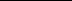 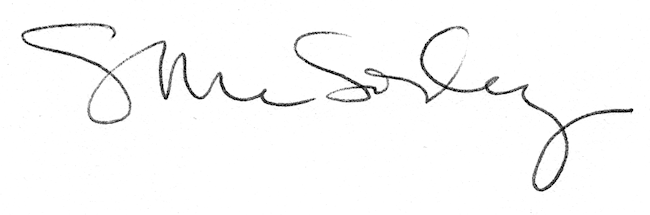 